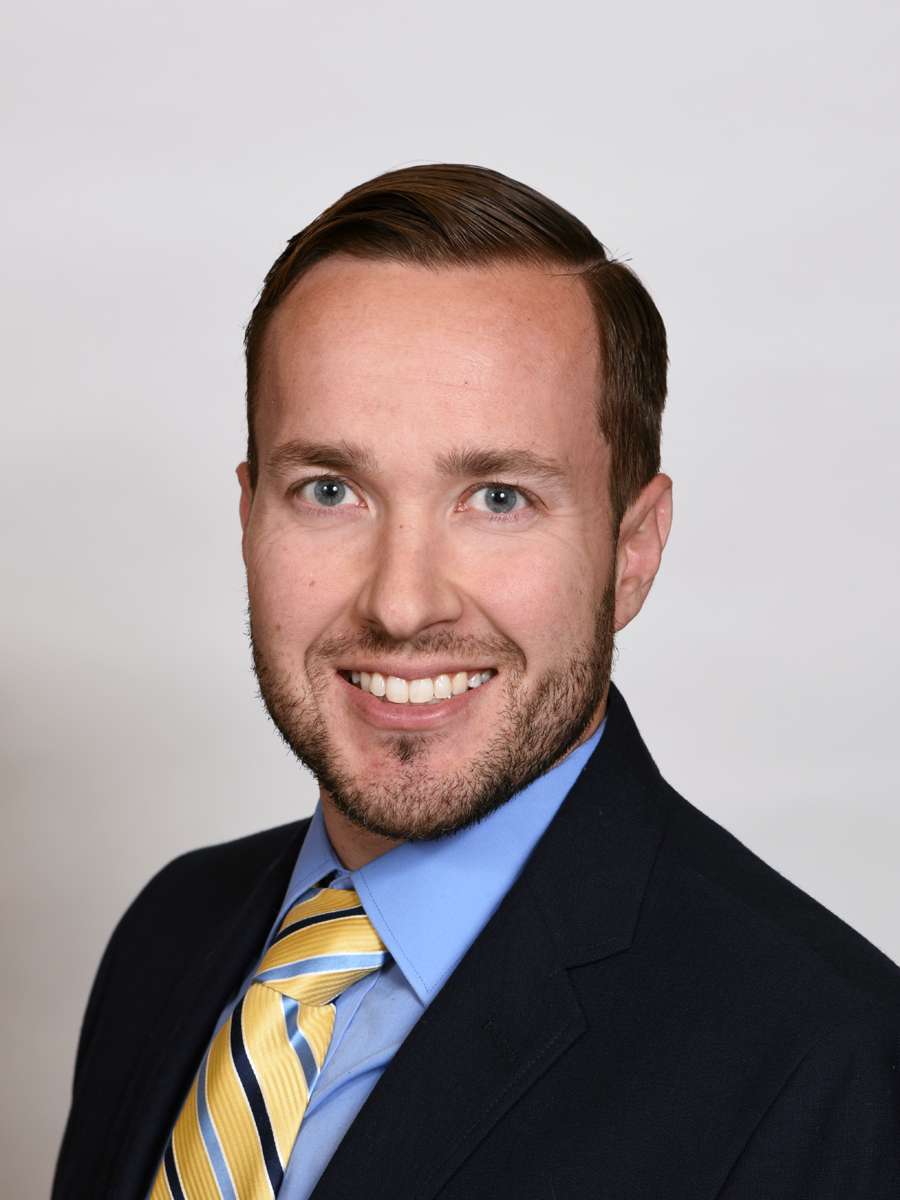 Office Location151 Windy Hill Ln.,Winchester, VA 22602Trenton T. Caudill, PE | Project EngineerEmail: tcaudill@greenwayeng.comProfessional Profile:Mr. Caudill is a Licensed Professional Engineer in the State of Virginia. He has accumulated over 8 years of civil engineering experience while performing work in Virginia, West Virginia, Pennsylvania and Ohio. He has specific experience in residential and commercial development, roadway design, stormwater management, erosion and sediment control design, and plan permitting.Education:2009 – Bachelor of Science in Engineering Technology – Old Dominion University
2006 – Associates in Arts & Sciences – Blue Ridge Community CollegeCertifications:2017 – Licensed Professional Engineer (PE), VAAffiliations:2016-Present – American Society of Civil EngineersExperience:2017-Present – Project Engineer, Greenway Engineering2014-2017 – Project Engineer, Navitus Engineering2009-2014 – Project Engineer, Greenway EngineeringProjects:Project Title Here: City, StateProject Description Here.Project Title Here: City, StateProject Description Here.Project Title Here: City, StateProject Description Here.